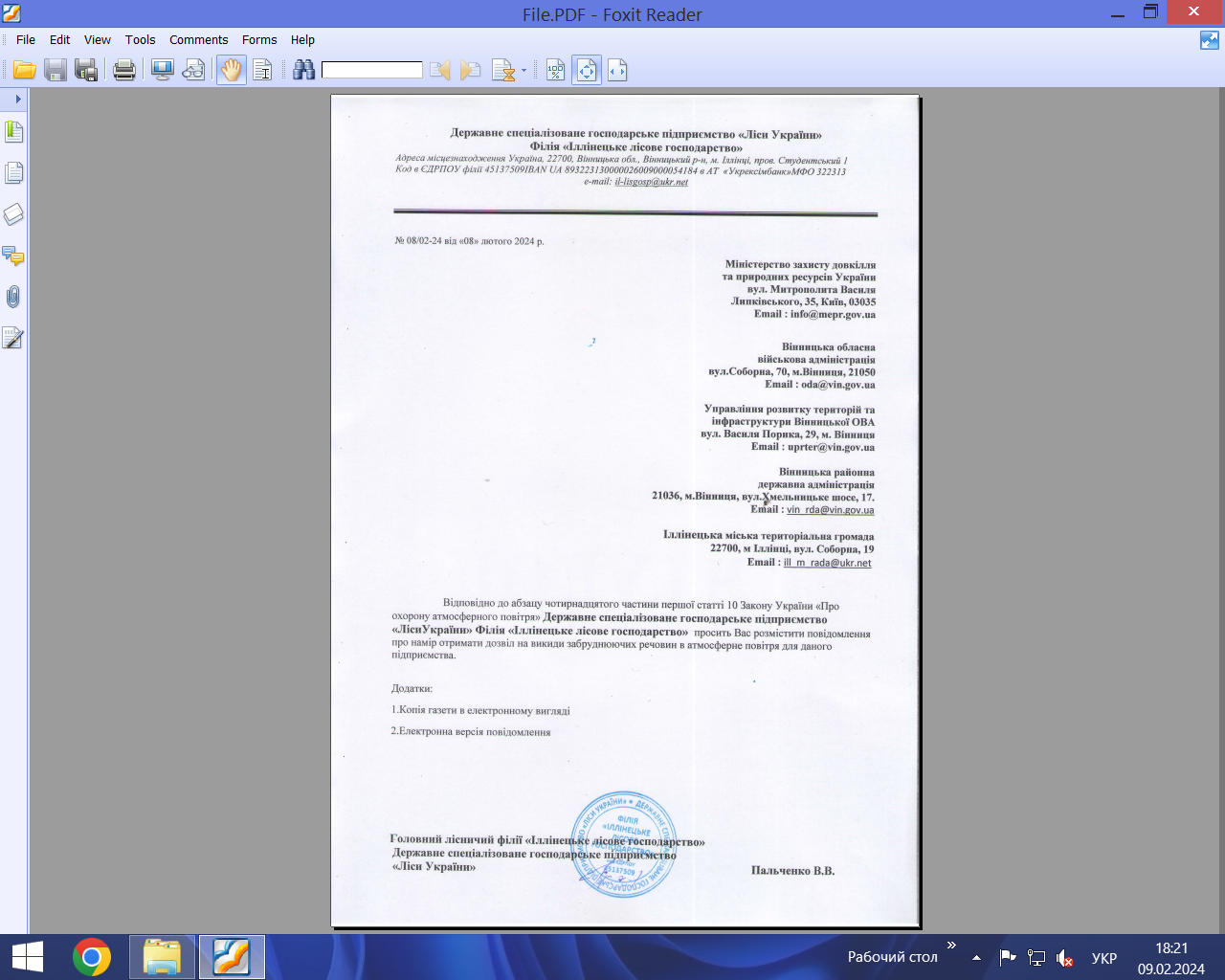 Повідомлення про намір отримати дозвіл на викиди:ДЕРЖАВНЕ СПЕЦІАЛІЗОВАНЕ ГОСПОДАРСЬКЕ ПІДПРИЄМСТВО «ЛІСИ УКРАЇНИ»  (ДП «ЛІСИ УКРАЇНИ»), код ЄДРПОУ 44768034.Місцезнадження суб'єкта господарювання, контактний номер телефону, адреса електронної пошти суб'єкта господарювання: 01601, м. Київ, вул. Руставелі Шота, буд. 9А. Тел. +38(044)-235-61-29  e-mail: info@e-forest.gov.ua. Підприємство здійснює діяльність за КВЕД 02.10 (основний) - лісівництво та інша діяльність у лісовому господарстві.Філія «Іллінецьке лісове господарство» (Філія «Іллінецьке лісове господарство» ДП «ЛІСИ УКРАЇНИ») Державного спеціалізованого господарського підприємства «Ліси України», код ЄДРПОУ – 45137509.Місцезнадження суб’єкта господарювання, контактний номер телефону, адреса електронної пошти суб’єкта господарювання - 22700, Вінницька обл., Вінницький р-н, м. Іллінці, пров. Студентський, 1; тел(04345) 21167, Е-mail: il-lisgosp@ukr.net. Мета отримання дозволу — визначення та регулювання викидів забруднюючих речовин (ЗР), які потрапляють в атмосферу при експлуатації технологічного обладнання, на отримання дозволу на викиди ЗР для існуючого об’єкту. Основним видом діяльності підприємства згідно КВЕД 02.10 є лісівництво та інша діяльність у лісовому господарстві.Фактична адреса виробничого майданчика: 22700, Вінницька обл, Вінницький р-н, квартал 22, виділ 2. На виробничому майданчику знаходиться одне організоване джерело  викиду забруднюючих речовин в атмосферне повітря. Для опалення адмінбудівлі на промисловому майданчику використовується твердопаливний котел. Оцінці впливу на довкілля не підлягає. Від джерела викиду в атмосферне повітря надходять такі основні забруднюючі речовини: Речовини у вигляді твердих суспендованих частинок – 0,044 т/рік, НМЛОС – 0,007 т/рік, Азоту (1) оксид N2O – 0,0006 т/рік, Оксид вуглецю – 2,1 т/рік, Оксиди азоту (у перерахунку на діоксид) – 0,03 т/рік, Вуглецю діоксид – 15,8 т/рік, Метан – 0,00076 т/рік.Фактична адреса виробничого майданчика: 22200, Вінницька обл, Вінницький р-н, м Погребище, вул. Привокзальна 122. На виробничому майданчику знаходиться 4 організованих джерела викиду забруднюючих речовин. Оцінці впливу на довкілля не підлягає. Для опалення адміністративного приміщення використовується газовий котел та опалювальна піч, для обігріву підсобного приміщення використовується дві опалювальні печі Від джерел викиду в атмосферне повітря надходять такі основні забруднюючі речовини: Речовини у вигляді твердих суспендованих частинок – 0,03 т/рік, НМЛОС – 0,006 т/рік, Азоту (1) оксид N2O – 0,0006 т/рік, Оксид вуглецю – 2,12 т/рік, Оксиди азоту (у перерахунку на діоксид) – 0,3 т/рік, Вуглецю діоксид – 19,85 т/рік, Метан – 0,00083 т/рік.Фактична адреса виробничого майданчика: 22200, Вінницька обл, Вінницький р-н, квартал 51, виділ 1. На виробничому майданчику знаходиться 3 організованих джерела викиду забруднюючих речовин. Оцінці впливу на довкілля не підлягає. Для опалення адміністративного приміщення використовується опалювальна піч та дві грубки. Від джерел викиду в атмосферне повітря надходять такі основні забруднюючі речовини: Речовини у вигляді твердих суспендованих частинок – 0,024 т/рік, НМЛОС – 0,004 т/рік, Азоту (1) оксид N2O – 0,0004 т/рік, Оксид вуглецю – 1,3 т/рік, Оксиди азоту (у перерахунку на діоксид) – 0,02 т/рік, Вуглецю діоксид – 10,9 т/рік, Метан – 0,00045 т/рік.Фактична адреса виробничого майданчика: 22800, Вінницька обл, Вінницький р-н, м Немирів, вул. Соборна, 196. На виробничому майданчику знаходиться 4 організованих джерела викиду забруднюючих речовин. Для опалення адміністративного приміщення використовується твердопаливний котел та опалювальна піч, для обігріву будинку проживання лісника використовується опалювальна піч та камін. Відомості щодо видів та обсягів викидів–від джерела викиду в атмосферне повітря надходять такі основні забруднюючі речовини: Речовини у вигляді твердих суспендованих частинок – 0,052 т/рік, НМЛОС – 0,0083 т/рік, Азоту (1) оксид N2O – 0,00082 т/рік, Оксид вуглецю – 2,83 т/рік, Оксиди азоту (у перерахунку на діоксид) – 0,04 т/рік, Вуглецю діоксид – 20,83 т/рік, Метан – 0,001 т/рік.Заходи щодо впровадження найкращих існуючих технологій виробництва, -  що виконані або/та які потребують виконання – На підприємстві відсутні виробництва та устаткування, які підлягають до впровадження найкращих доступних технологій та методів керування.Перелік заходів щодо скорочення викидів, що виконані або/та які потребують виконання – Не передбачені. Викиди забруднюючих речовин від стаціонарних джерел підприємства не перевищують встановлені нормативи граничнодопустимих викидів відповідно до законодавства, тому заходи щодо скорочення викидів забруднюючих речовин не розробляються.Дотримання виконання природоохоронних заходів щодо скорочення викидів – Заходи не передбачені. Відповідність пропозицій щодо дозволених обсягів викидів законодавству. Викиди забруднюючих речовин відповідають вимогам законодавства.Із зауваженнями щодо обсягів викидів забруднюючих речовин  звертатись протягом 30 календарних днів з моменту виходу повідомлення до Вінницької обласної військової (державної) адміністрації: 21050, місто Вінниця, вул. Соборна, 70, тел. (0800) 216 433,   (0432) 592 110, (0432) 32-25-35, (0432)  32-35-35, електронна адреса: oda@vin.gov.ua.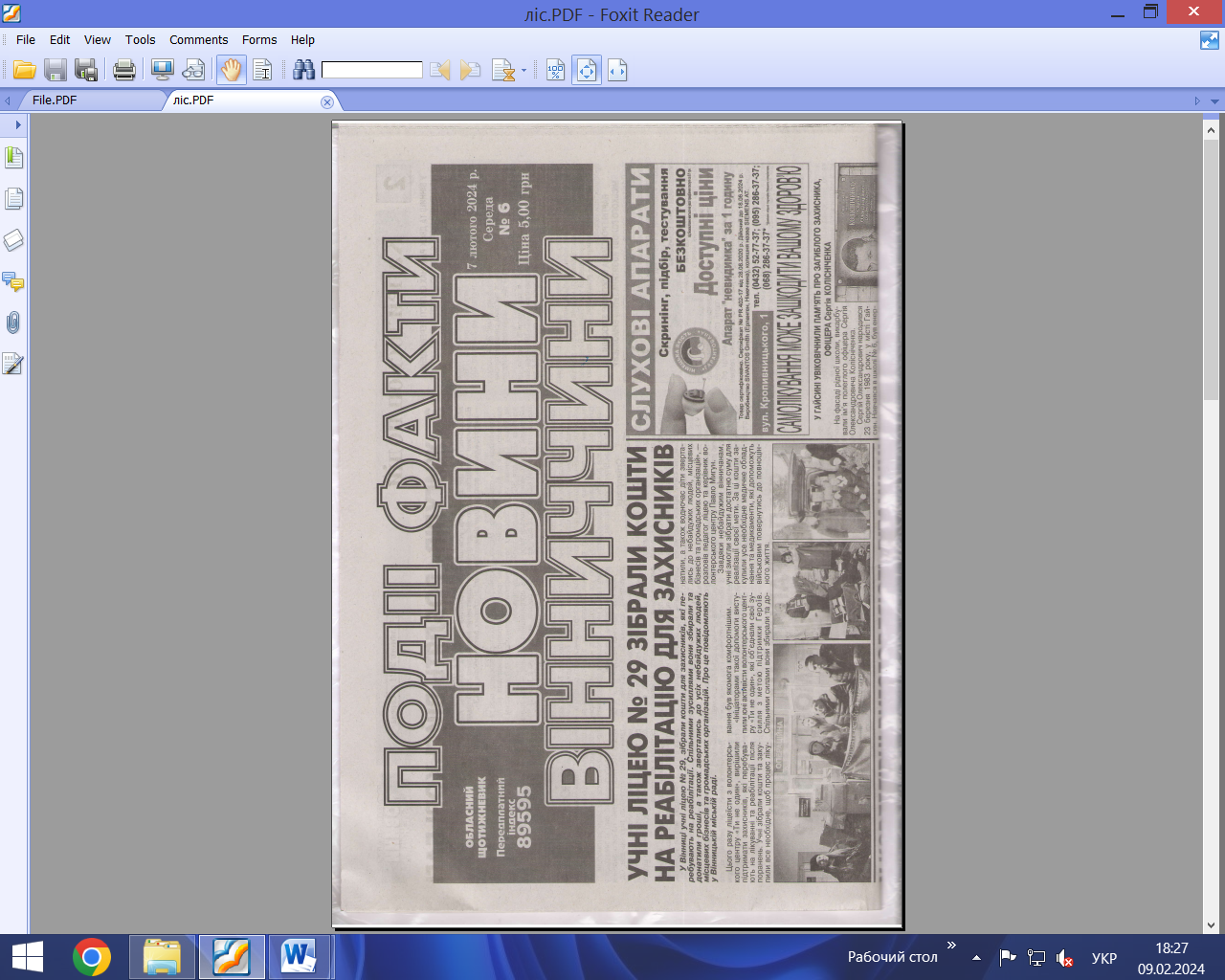 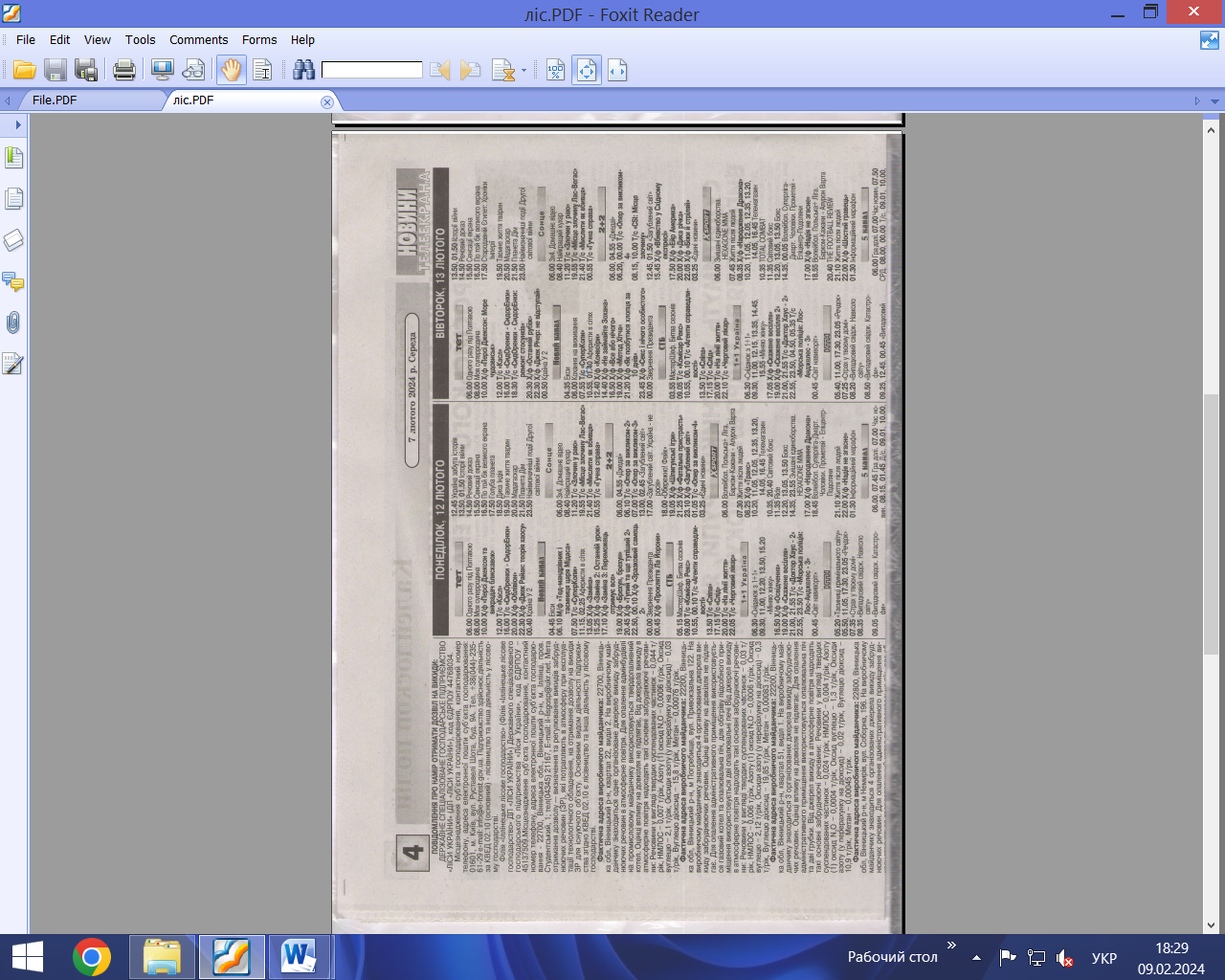 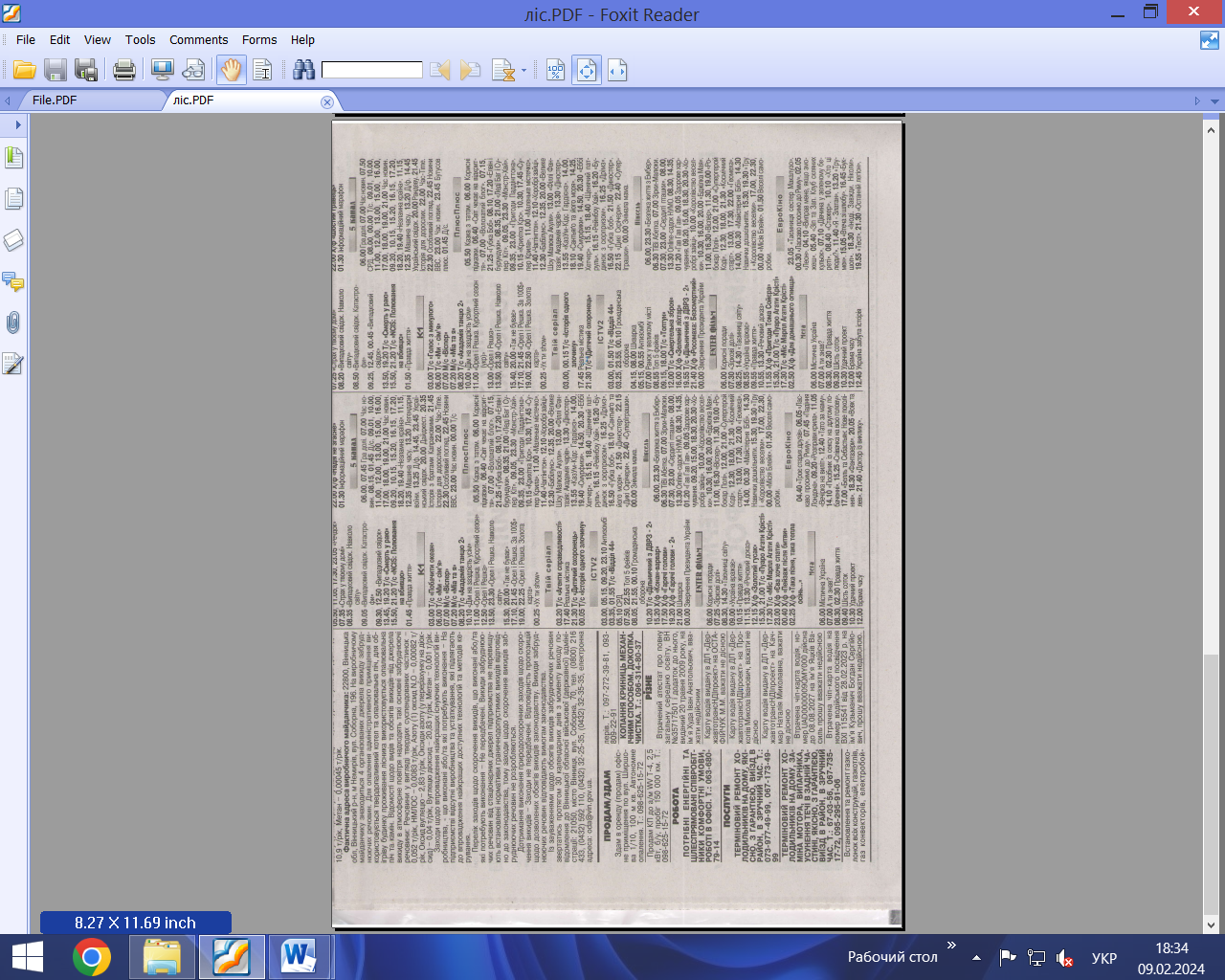 